De veilige schoolIk voel me veilig.. - I feel safe.. - Unë ndjehen të sigurt.. - أشعر بالأمان..-Ես զգում եմ, անվտանգ.. - I osjećati sigurno..- 我覺得安全.. - Ich fühle mich sicher.. - Je me sens en sécurité.. - მე ვგრძნობ, უსაფრთხო.. - אני מרגיש בטוח.. - मैं सुरक्षित महसूस.. - Мен қауіпсіз сезінетін.. - Се чувствувам безбедно.. - Би аюулгүй мэдрэх.. – Я чувствую себя в безопасности.. - Mă simt în siguranță.. - Waxaan dareemayaa ammaan.. - Cítím se bezpečně.. - நான் பாதுகாப்பாக உணர்கிறேன்..Ik zit in groep:Ik zit in groep:Groep    xOp weg naar school.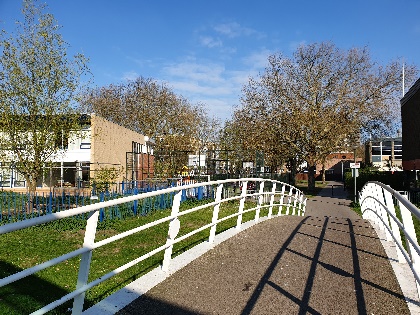 Naam:Naam:Naam:Naam:Op weg naar school.    blij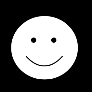    boos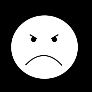 verdrietig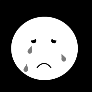    bang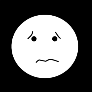 Op weg naar school.Op weg naar school.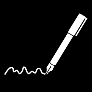 Op het plein.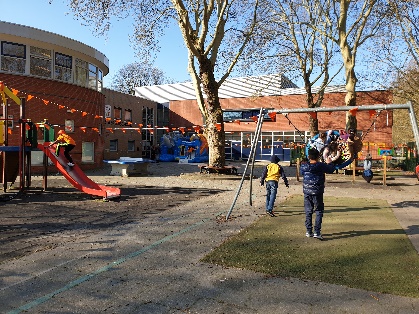 Op het plein.In de gang.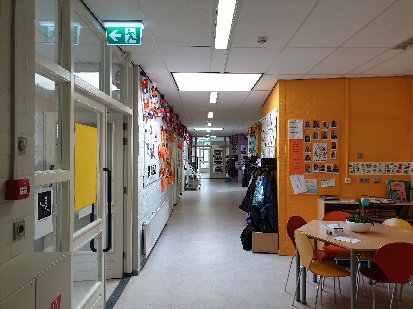 In de gang.In de hal.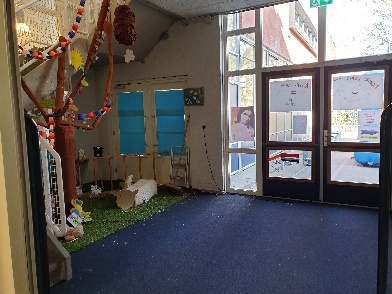 In de hal.In de klas.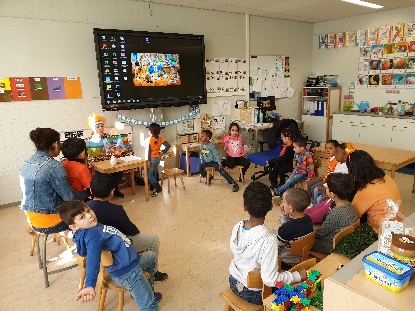 In de klas.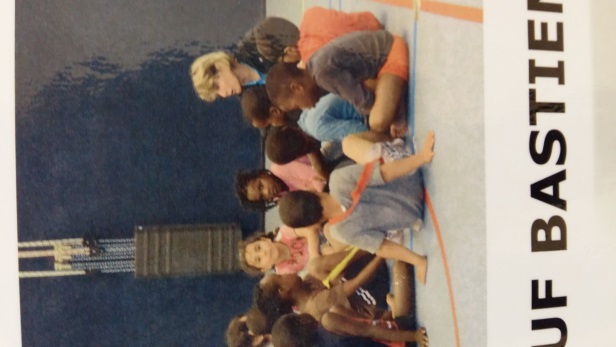 In de gymzaal.In de gymzaal.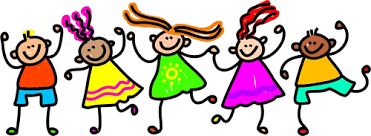 Met andere kinderen.Met andere kinderen.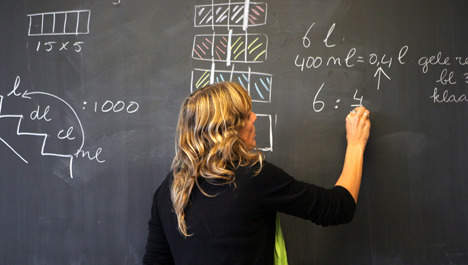 Bij juf of meester.Bij juf of meester.Dit wil ik nog kwijt:   Dit wil ik nog kwijt:   